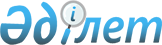 2013-2015 жылдарға арналған аудандық бюджет туралыЖамбыл облысы Меркі ауданы мәслихатының 2012 жылғы 21 желтоқсандағы N 10-3 шешімі. Жамбыл облысы Әділет департаментінде 2012 жылғы 28 желтоқсанда № 1866 тіркелді      РҚАО ескертпесі:

      Мәтінде авторлық орфография және пунктуация сақталған.

      Қазақстан Республикасының 2008 жылғы 4 желтоқсандағы Бюджет Кодексінің 75 бабына, «Қазақстан Республикасындағы жергілікті мемлекеттік басқару және өзін-өзі басқару туралы» Қазақстан Республикасының 2001 жылғы 23 қаңтардағы Заңының 6 бабына сәйкес, аудандық мәслихат ШЕШІМ ЕТЕДІ:



      1.2013-2015 жылдарға арналған аудандық бюджет 1, 2, 3 - қосымшаларға сәйкес, оның ішінде 2013 жылға мынадай көлемдерде бекітілсін:



      1) кірістер - 6 114 702 мың теңге, оның ішінде:

      салықтық түсімдер – 1 170 898 мың теңге;

      салықтық емес түсімдер – 14 251 мың теңге;

      негізгі капиталды сатудан түсетін түсімдер – 20 627 мың теңге;

      трансферттердің түсімдері – 4 908 926 мың теңге;



      2) шығындар – 6 179 378 мың теңге;



      3) таза бюджеттік кредиттеу – 38 357 мың теңге;

      бюджеттік кредиттер – 41 544 мың теңге;

      бюджеттік кредиттерді өтеу- 3 260 мың теңге;



      4) қаржылық активтерімен операциялар бойынша сальдо – 5 000 мың теңге;

      қаржы активтерін сатып алу – 5 000 мың теңге;

      мемлекеттік қаржы активтерін сатудан түсетін түсім – 0 мың теңге;



      5) бюджеттің тапшылығы (профициті) – - 107 960 мың теңге;



      6) бюджет тапшылығын қаржыландыру (профицитті пайдалану) – 107 960 мың теңге.      Ескерту. 1-тармаққа өзгерту енгізілді - Меркі аудандық мәслихатының 11.04.2013 № 13-3; 31.05.2013 № 15-3; 15.07.2013 № 17-3; 06.09.2013 № 19-3; 13.11.2013 № 21-3; 10.12.2013 № 23-3 (2013 жылдың 1 қаңтарынан қолданысқа енгізіледі) шешімімен.



      2. 2012 жылы облыстық бюджет қаржысы есебінен субвенция көлемі 3 603 050 мың теңге сомасында көзделгені ескерілсін.



      3. «Агроөнеркәсіптік кешенді және ауылдық аумақтарды дамытуды мемлекеттік реттеу туралы» Қазақстан Республикасының 2005 жылғы 8 шілдедегі Заңының 18 бабына сәйкес, 2013-2015 жылдары аудандық бюджеттен қаржыландырылатын ауылдық елді мекендерде жұмыс істейтін денсаулық сақтау, әлеуметтік қамсыздандыру, білім беру, мәдениет, спорт және ветеринария мамандарына қызметтің осы түрлерімен қалалық жағдайда айналысатын мамандардың ставкаларымен салыстырғанда айлықақы мен тарифтік ставкаларының 25 пайыз мөлшерінде үстем ақы төлеу үшін қаржы көзделсін.



      4. Аудандық жергілікті атқарушы органның резерві 32 033 мың теңге мөлшерінде бекітілсін.      Ескерту. 4-тармаққа өзгерту енгізілді - Меркі аудандық мәслихатының 11.04.2013 № 13-3; 13.11.2013 № 21-3; 10.12.2013 № 23-3 (2013 жылдың 1 қаңтарынан қолданысқа енгізіледі) шешімімен.



      5. 2013 жылға арналған жергілікті бюджетті атқару процесінде секвестрлеуге жатпайтын жергілікті бюджеттік бағдарламалардың тізбесі  4 қосымшаға сәйкес бекітілсін.



      6. 2013 жылға арналған ауылдық округтерінің бюджеттік бағдарламалар тізбесі 5 қосымшаға сәйкес бекітілсін.



      7. Ауыл шаруашылық мақсатында жер учаскелерін сатудан ауданның бюджетіне түсетін түсімдердің көлемі 6 қосымшаға сәйкес бекітілсін.



      8. Осы шешім әділет органдарында мемлекеттік тіркеуден өткен күннен бастап күшіне енеді және 2013 жылдың 1 қаңтарынан қолданысқа енгізіледі.

      

      Аудандық мәслихат                          Аудандық мәслихат

      сессиясының төрағасы:                      хатшысы:

      Е. Нартбаев                                І. Ахметжанов

Меркі аудандық мәслихатының

2012 жылғы 21 желтоқсандағы

№ 10-3 шешіміне 1 қосымша 2013 жылға арналған аудандық бюджет      Ескерту. 1-қосымша жаңа редакцияда - Меркі аудандық мәслихатының 10.12.2013 № 23-3 (2013 жылдың 1 қаңтарынан қолданысқа енгізіледі) шешімімен.

Меркі аудандық мәслихатының

2012 жылғы 21 желтоқсандағы

№ 10-3 шешіміне 2 қосымша 2014 жылға арналған аудандық бюджет

Меркі аудандық мәслихатының

      2012 жылғы 21 желтоқсандағы

      № 10-3 шешіміне 3 қосымша 2015 жылға арналған аудандық бюджет

      Меркі аудандық мәслихатының

      2012 жылғы 21 желтоқсандағы

      № 10-3 шешіміне № 4 - қосымша 2013 жылға арналған аудандық бюджеттін орындалу процессінде секвестрлеуге жатпайтын жергілікті бюджет бағдарламаларының тізбесі 

Меркі аудандық мәслихатының

2012 жылғы 21 желтоқсандағы

      № 10-3 шешіміне № 5 – қосымша 2013 жылға арналған ауылдық округтерінің бюджеттік бағдарламалар тізбесі      Ескерту. 5-қосымша жаңа редакцияда - Меркі аудандық мәслихатының 10.12.2013 № 23-3 (2013 жылдың 1 қаңтарынан қолданысқа енгізіледі) шешімімен.кестенің жалғасы:

Меркі аудандық мәслихатының

      2012 жылғы 21 желтоқсандағы

      № 10-3 шешіміне № 6 - қосымша  Ауыл шаруашылық мақсатындағы жер учаскелерін сатудан ауданның бюджетіне түсетін түсімдердің көлемі
					© 2012. Қазақстан Республикасы Әділет министрлігінің «Қазақстан Республикасының Заңнама және құқықтық ақпарат институты» ШЖҚ РМК
				СанатыСанатыСанатыСанатыСомасы, мың теңгеСыныбыСыныбыСыныбыСомасы, мың теңгеІшкі сыныбыІшкі сыныбыСомасы, мың теңгеАтауыСомасы, мың теңге111231. КІРІСТЕР6 114 7021Салықтық түсімдер1 178 882О1Табыс салығы278 8122Жеке табыс салығы278 812О3Әлеуметтік салық230 0001Әлеуметтік салық230 000О4Меншікке салынатын салықтар401 1441Мүлікке салынатын салықтар304 2823Жер салығы8 9564Көлік құралдарына салынатын салық85 9435Бірыңғай жер салығы1 963Бірыңғай жер салығы2 285О5Тауарларға, жұмыстарға және қызметтерге салынатын ішкі салықтар259 3422Акциздер242 8003Табиғи және басқа да ресурстарды пайдаланғаны үшін түсетін түсімдер2 5954Кәсіпкерлік және кәсіби қызметті жүргізгені үшін алынатын алымдар12 9035Ойын бизнесіне салық1 044О8Заңдық мәнді іс-әрекеттерді жасағаны және (немесе) оған уәкілеттігі бар мемлекеттік органдар немесе лауазымды адамдар құжаттар бергені үшін алынатын міндетті төлемдер9 5841Мемлекеттік баж9 5842Салықтық емес түсімдер12 192О1Мемлекеттік меншіктен түсетін кірістер1 8391Мемлекеттік кәсіпорындардың таза кірісі бөлігінің түсімдері1 3955Мемлекет меншігіндегі мүлікті жалға беруден түсетін кірістер444О2Мемлекеттік бюджеттен қаржыландырылатын мемлекеттік мекемелердің тауарларды (жұмыстарды, қызметтерді) өткізуінен түсетін түсімдер1741Мемлекеттік бюджеттен қаржыландырылатын мемлекеттік мекемелердің тауарларды (жұмыстарды, қызметтерді) өткізуінен түсетін түсімдер174О4Мемлекеттік бюджеттен қаржыландырылатын, сондай - ақ Қазақстан Республикасы Ұлттық Банкінің бюджетінен (шығыстар сметасынан) ұсталатын және қаржыландырылатын мемлекеттік мекемелер салатын айыппұлдар, өсімпұлдар, санкциялар, өндіріп алулар1 9281Мұнай секторы ұйымдарынан түсетін түсімдерді қоспағанда, мемлекеттік бюджеттен қаржыландырылатын, сондай-ақ Қазақстан Республикасы Ұлттық Банкінің бюджетінен (шығыстар сметасынан) ұсталатын және қаржыландырылатын мемлекеттік мекемелер салатын айыппұлдар1 928О6Басқа да салықтық емес түсімдер8 2511Басқа да салықтық емес түсімдер8 2513Негізгі капиталды сатудан түсетін түсімдер14 702О3Жерді және материалдық емес активтерді сату14 7021Жерді сату13 6612Материалдық емес активтерді сату1 0414Трансферттердің түсімдері4 908 926О2Мемлекеттік басқарудың жоғары тұрған органдарынан түсетін трансферттер4 908 9262Облыстық бюджеттен түсетін трансферттер4 908 926Функционалдық топФункционалдық топФункционалдық топФункционалдық топСомасы, мың теңгеБюджеттік бағдарламалардың әкімшісіБюджеттік бағдарламалардың әкімшісіБюджеттік бағдарламалардың әкімшісіСомасы, мың теңгеБағдарламаБағдарламаСомасы, мың теңгеАтауыСомасы, мың теңге111232. ШЫҒЫНДАР6 179 37801Жалпы сипаттағы мемлекеттiк қызметтер385 283112Аудан (облыстық маңызы бар қала) мәслихатының аппараты24 482001Аудан (облыстық маңызы бар қала) мәслихатының қызметін қамтамасыз ету жөніндегі қызметтер18 677003Мемлекеттік органның күрделі шығыстары5 805122Аудан (облыстық маңызы бар қала) әкімінің аппараты149 492001Аудан (облыстық маңызы бар қала) әкімінің қызметін қамтамасыз ету жөніндегі қызметтер141 118002Ақпараттық жүйелер құру6 372003Мемлекеттік органның күрделі шығыстары2 002123Қаладағы аудан, аудандық маңызы бар қала, кент, ауыл (село), ауылдық (селолық) округ әкімінің аппараты172 821001Қаладағы аудан, аудандық маңызы бар қаланың, кент, ауыл (село), ауылдық (селолық) округ әкімінің қызметін қамтамасыз ету жөніндегі қызметтер159 954022Мемлекеттік органның күрделі шығыстары12 867452Ауданның (облыстық маңызы бар қаланың) қаржы бөлімі20 836001Ауданның (облыстық манызы бар қаланың) бюджетін орындау және ауданның (облыстық маңызы бар қаланың) коммуналдық меншігін басқару саласындағы мемлекеттік саясатты іске асыру жөніндегі қызметтер18 021003Салық салу мақсатында мүлікті бағалауды жүргізу2 464010Жекешелендіру, коммуналдық меншікті басқару, жекешелендіруден кейінгі қызмет және осыған байланысты дауларды реттеу320018Мемлекеттік органның күрделі шығыстары31453Ауданның (облыстық маңызы бар қаланың) экономика және бюджеттік жоспарлау бөлімі17 652001Экономикалық саясатты, мемлекттік жоспарлау жүйесін қалыптастыру және дамыту және ауданды (облыстық маңызы бар қаланы) басқару саласындағы мемлекеттік саясатты іске асыру жөніндегі қызметтер17 257004Мемлекеттік органның күрделі шығыстары39502Қорғаныс7 695122Аудан (облыстық маңызы бар қала) әкімінің аппараты7 695005Жалпыға бірдей әскери міндетті атқару шеңберіндегі іс-шаралар7 69503Қоғамдық тәртіп, қауіпсіздік, құқықтық, сот, қылмыстық-атқару қызметі2 709458Ауданның (облыстық маңызы бар қаланың) тұрғын үй-коммуналдық шаруашылығы, жолаушылар көлігі және автомобиль жолдары бөлімі2 709021Елдi мекендерде жол жүрісі қауiпсiздiгін қамтамасыз ету2 70904Бiлiм беру4 262 576464Ауданның (облыстық маңызы бар қаланың) білім бөлімі337 904009Мектепке дейінгі тәрбие ұйымдарының қызметін қамтамасыз ету131 615040Мектепке дейінгі білім беру ұйымдарында мемлекеттік білім беру тапсырысын іске асыруға206 289123Қаладағы аудан, аудандық маңызы бар қала, кент, ауыл (село), ауылдық (селолық) округ әкімінің аппараты16 777005Ауылдық (селолық) жерлерде балаларды мектепке дейін тегін алып баруды және кері алып келуді ұйымдастыру16 777464Ауданның (облыстық маңызы бар қаланың) білім бөлімі3 579 740003Жалпы білім беру3 391 382006Балаларға қосымша білім беру188 358466Ауданның (облыстық маңызы бар қаланың) сәулет, қала құрылысы және құрылыс бөлімі152 170037Білім беру объектілерін салу және реконструкциялау152 170464Ауданның (облыстық маңызы бар қаланың) білім бөлімі175 985001Жергілікті деңгейде білім беру саласындағы мемлекеттік саясатты іске асыру жөніндегі қызметтер9 680005Ауданның (облыстық маңызы бар қаланың) мемлекеттік білім беру мекемелер үшін оқулықтар мен оқу-әдістемелік кешендерді сатып алу және жеткізу61 420015Жетім баланы (жетім балаларды) және ата-аналарының қамқорынсыз қалған баланы (балаларды) күтіп-ұстауға асыраушыларына ай сайынғы ақшалай қаражат төлемдері16 564020Үйде оқытылатын мүгедек балаларды жабдықпен, бағдарламалық қамтыммен қамтамасыз ету4 800067Ведомстволық бағыныстағы мемлекеттік мекемелерінің және ұйымдарының күрделі шығыстары83 52106Әлеуметтік көмек және әлеуметтік қамсыздандыру209 838451Ауданның (облыстық маңызы бар қаланың) жұмыспен қамту және әлеуметтік бағдарламалар бөлімі177 938002Еңбекпен қамту бағдарламасы19 731004Ауылдық жерлерде тұратын денсаулық сақтау, білім беру, әлеуметтік қамтамасыз ету, мәдениет, спорт және ветеринар мамандарына отын сатып алуға Қазақстан Республикасының заңнамасына сәйкес әлеуметтік көмек көрсету7 620005Мемлекеттік атаулы әлеуметтік көмек8 856006Тұрғын үй көмегі200007Жергілікті өкілетті органдардың шешімі бойынша мұқтаж азаматтардың жекелеген топтарына әлеуметтік көмек25 720010Үйден тәрбиеленіп оқытылатын мүгедек балаларды материалдық қамтамасыз ету5 610014Мұқтаж азаматтарға үйде әлеуметтiк көмек көрсету10 05201618 жасқа дейінгі балаларға мемлекеттік жәрдемақылар86 003017Мүгедектерді оңалту жеке бағдарламасына сәйкес, мұқтаж мүгедектерді міндетті гигиеналық құралдармен және ымдау тілі мамандарының қызмет көрсетуін, жеке көмекшілермен қамтамасыз ету13 246023Жұмыспен қамту орталықтарының қызметін қамтамасыз ету900451Ауданның (облыстық маңызы бар қаланың) жұмыспен қамту және әлеуметтік бағдарламалар бөлімі31 900001Жергілікті деңгейде халық үшін әлеуметтік бағдарламаларды жұмыспен қамтуды қамтамасыз етуді іске асыру саласындағы мемлекеттік саясатты іске асыру жөніндегі қызыметтер29 850021Мемлекеттік органның күрделі шығыстары1 265011Жәрдемақыларды және басқа да әлеуметтік төлемдерді есептеу, төлеу мен жеткізу бойынша қызметтерге ақы төлеу78507Тұрғын үй-коммуналдық шаруашылық462 289464Ауданның (облыстық маңызы бар қаланың) білім бөлімі20 643026Жұмыспен қамту 2020 жол картасы бойынша қалаларды және ауылдық елді мекендерді дамыту шеңберінде объектілерді жөндеу20 643466Ауданның (облыстық маңызы бар қаланың) сәулет, қала құрылысы және құрылыс бөлімі667074Жұмыспен қамту 2020 жол картасының екінші бағыты шеңберінде жетіспейтін инженерлік-коммуникациялық инфрақұрылымды дамыту мен жайластыруға667458Ауданның (облыстық маңызы бар қаланың) тұрғын үй-коммуналдық шаруашылығы, жолаушылар көлігі және автомобиль жолдары бөлімі24 193012Сумен жабдықтау және су бөлу жүйесінің қызмет етуі23 758028Коммуналдық шаруашылығын дамыту435466Ауданның (облыстық маңызы бар қаланың) сәулет, қала құрылысы және құрылыс бөлімі360 848005Коммуналдық шаруашылығын дамыту8 661058Елді мекендердегі сумен жабдықтау және су бұру жүйелерін дамыту352 187123Қаладағы аудан, аудандық маңызы бар қала, кент, ауыл (село), ауылдық (селолық) округ әкімінің аппараты2 000014Елді мекендерді сумен жабдықтауды ұйымдастыру2 000123Қаладағы аудан, аудандық маңызы бар қала, кент, ауыл (село), ауылдық (селолық) округ әкімінің аппараты42 135008Елді мекендерде көшелерді жарықтандыру24 467009Елді мекендердің санитариясын қамтамасыз ету11 534010Жерлеу орындарын күтіп-ұстау және туысы жоқ адамдарды жерлеу200011Елді мекендерді абаттандыру мен көгалдандыру5 934458Ауданның (облыстық маңызы бар қаланың) тұрғын үй-коммуналдық шаруашылығы, жолаушылар көлігі және автомобиль жолдары бөлімі11 803015Елдi мекендердегі көшелерді жарықтандыру11 80308Мәдениет, спорт, туризм және ақпараттық кеңiстiк229 537455Ауданның (облыстық маңызы бар қаланың) мәдениет және тілдерді дамыту бөлімі94 529003Мәдени-демалыс жұмысын қолдау94 529466Ауданның (облыстық маңызы бар қаланың) сәулет, қала құрылысы және құрылыс бөлімі3 579011Мәдениет объектілерін дамыту3 579465Ауданның (облыстық маңызы бар қаланың) дене шынықтыру және спорт бөлімі3 721006Аудандық (облыстық маңызы бар қалалық) деңгейде спорттық жарыстар өткiзу1 421007Әртүрлi спорт түрлерi бойынша аудан (облыстық маңызы бар қала) құрама командаларының мүшелерiн дайындау және олардың облыстық спорт жарыстарына қатысуы2 300455Ауданның (облыстық маңызы бар қаланың) мәдениет және тілдерді дамыту бөлімі56 882006Аудандық (қалалық) кiтапханалардың жұмыс iстеуi56 662007Мемлекеттік тілді және Қазақстан халықтарының басқа да тілдерін дамыту220456Ауданның (облыстық маңызы бар қаланың) ішкі саясат бөлімі19 500002Газеттер мен журналдар арқылы мемлекеттік ақпараттық саясат жүргізу жөніндегі қызметтер19 500455Ауданның (облыстық маңызы бар қаланың) мәдениет және тілдерді дамыту бөлімі14 454001Жергілікті деңгейде тілдерді және мәдениетті дамыту саласындағы мемлекеттік саясатты іске асыру жөніндегі қызметтер7 754032Ведомстволық бағыныстағы мемлекеттік мекемелерінің және ұйымдарының күрделі шығыстары6 700456Ауданның (облыстық маңызы бар қаланың) ішкі саясат бөлімі30 006001Жергілікті деңгейде ақпарат, мемлекеттілікті нығайту және азаматтардың әлеуметтік сенімділігін қалыптастыру саласында мемлекеттік саясатты іске асыру жөніндегі қызметтер16 879003Жастар саясаты саласында іс-шараларды іске асыру12 827006Мемлекеттік органның күрделі шығыстары300465Ауданның (облыстық маңызы бар қаланың) Дене шынықтыру және спорт бөлімі6 866001Жергілікті деңгейде дене шынықтыру және спорт саласындағы мемлекеттік саясатты іске асыру жөніндегі қызметтер5 916004Мемлекеттік органның күрделі шығыстары95010Ауыл, су, орман, балық шаруашылығы, ерекше қорғалатын табиғи аумақтар, қоршаған ортаны және жануарлар дүниесін қорғау, жер қатынастары140 218462Ауданның (облыстық маңызы бар қаланың) ауыл шаруашылығы бөлімі23 704001Жергілікте деңгейде ауыл шаруашылығы саласындағы мемлекеттік саясатты іске асыру жөніндегі қызметтер17 129006Мемлекеттік органның күрделі шығыстары500099Мамандардың әлеуметтік көмек көрсетуі жөніндегі шараларды іске асыру6 075473Ауданның (облыстық маңызы бар қаланың) ветеринария бөлімі17 372001Жергілікті деңгейде ветеринария саласындағы мемлекеттік саясатты іске асыру жөніндегі қызметтер8 187003Мемлекеттік органның күрделі шығыстары1 935007Қаңғыбас иттер мен мысықтарды аулауды және жоюды ұйымдастыру2 000008Алып қойылатын және жойылатын ауру жануарлардың, жануарлардан алынтын өнімдер мен шикізаттың құнын иелеріне өтеу66009Жануарлардың энзоотиялық аурулары бойынша ветеринариялық іс-шараларды жүргізу3 000010Ауыл шаруашылығы жануарларын бірдейлендіру жөніндегі іс-шараларды жүргізу2 184463Ауданның (облыстық маңызы бар қаланың) жер қатынастары бөлімі12 540001Аудан (облыстық маңызы бар қала) аумағында жер қатынастарын реттеу саласындағы мемлекеттік саясатты іске асыру жөніндегі қызметтер12 190007Мемлекеттік органның күрделі шығыстары350473Ауданның (облыстық маңызы бар қаланың) ветеринария бөлімі86 602011Эпизоотияға қарсы іс-шаралар жүргізу86 60211Өнеркәсіп, сәулет, қала құрылысы және құрылыс қызметі35 493466Ауданның (облыстық маңызы бар қаланың) сәулет, қала құрылысы және құрылыс бөлімі35 493001Құрылыс, облыс қалаларының, аудандарының және елді мекендерінің сәулеттік бейнесін жақсарту саласындағы мемлекеттік саясатты іске асыру және ауданның (облыстық маңызы бар қаланың) аумағын оңтайлы және тиімді қала құрылыстық игеруді қамтамасыз ету жөніндег9 536013Аудан аумағында қала құрылысын дамытудың кешенді схемаларын, аудандық (облыстық) маңызы бар қалалардың, кенттердің және өзге де ауылдық елді мекендердің бас жоспарларын әзірлеу25 457015Мемлекеттік органның күрделі шығыстары50012Көлік және коммуникация312 521458Ауданның (облыстық маңызы бар қаланың) тұрғын үй-коммуналдық шаруашылығы, жолаушылар көлігі және автомобиль жолдары бөлімі312 521023Автомобиль жолдарының жұмыс істеуін қамтамасыз ету312 52113Басқалар108 506123Қаладағы аудан, аудандық маңызы бар қала, кент, ауыл (село), ауылдық (селолық) округ әкімінің аппараты64 572040«Өңірлерді дамыту» Бағдарламасы шеңберінде өңірлерді экономикалық дамытуға жәрдемдесу бойынша шараларды іске асыру64 572452Ауданның (облыстық маңызы бар қаланың) қаржы бөлімі32 033012Ауданның (облыстық маңызы бар қаланың) жергілікті атқарушы органының резерві32 033458Ауданның (облыстық маңызы бар қаланың) тұрғын үй-коммуналдық шаруашылығы, жолаушылар көлігі және автомобиль жолдары бөлімі8 367001Жергілікті деңгейде тұрғын үй-коммуналдық шаруашылығы, жолаушылар көлігі және автомобиль жолдары саласындағы мемлекеттік саясатты іске асыру жөніндегі қызметтер8 227013Мемлекеттік органның күрделі шығыстары140494Ауданның (облыстық маңызы бар қаланың) кәсіпкерлік және өнеркәсіп бөлімі3 534001Жергілікті деңгейде кәсіпкерлікті және өнеркәсіпті дамыту саласындағы мемлекеттік саясатты іске асыру жөніндегі қызметтер3 53414Борышқа қызмет көрсету9452Ауданның (облыстық маңызы бар қаланың) қаржы бөлімі9013Жергілікті атқарушы органдардың облыстық бюджеттен қарыздар бойынша сыйақылар мен өзге де төлемдерді төлеу бойынша борышына қызмет көрсету915Трансферттер22 704452Ауданның (облыстық маңызы бар қаланың) қаржы бөлімі22 704006Нысаналы пайдаланылмаған (толық пайдаланылмаған) трансферттерді қайтару22 7043. Таза бюджеттік кредит беру38 357Бюджеттік кредиттер41 54410Ауыл, су, орман, балық шаруашылығы, ерекше қорғалатын табиғи аумақтар, қоршаған ортаны және жануарлар дүниесін қорғау, жер қатынастары41 544Ауыл шаруашылығы41 544462Ауданның (облыстық маңызы бар қаланың) ауыл шаруашылығы бөлімі41 544008Мамандарды әлеуметтік қолдау шараларын іске асыруға берілетін бюджеттік кредиттер41 544Функционалдық топФункционалдық топФункционалдық топФункционалдық топБюджеттік бағдарламалардың әкімшісіБюджеттік бағдарламалардың әкімшісіБюджеттік бағдарламалардың әкімшісіБағдарламаБағдарламаБюджеттік кредиттерді өтеу3 260СанатыСанатыСанатыСанатыСыныбыСыныбыСыныбыІшкі сыныбыІшкі сыныбы5Бюджеттік кредиттерді өтеу3 26001Бюджеттік кредиттерді өтеу3 2601Мемлекеттік бюджеттен берілген бюджеттік кредиттерді өтеу3 2604. Қаржы активтерімен жасалатын операциялар бойынша сальдо5 000Қаржы активтерін сатып алу5 0005. Бюджет тапшылығы (профициті)-107 9606. Бюджет тапшылығын қаржыландыру (профицитін пайдалану)107 9607Қарыздар түсімі41 54401Мемлекеттік ішкі қарыздар41 5442Қарыз алу келісім шарттары4154416Қарыздарды өтеу3 260452Ауданның (облыстық маңызы бар қаланың) қаржы бөлімі3 260008Жергілікті атқарушы органның жоғары тұрған бюджет алдындағы борышын өтеу3 188021Жергілікті бюджеттен берілген пайдаланылмаған бюджеттік кредиттерді қайтару72Бюджет қаражатының пайдаланылатын қалдықтары69 676СанатыСанатыСанатыСанатыСомасы, мың теңгеСыныбыСыныбыСыныбыСомасы, мың теңгеІшкі сыныбыІшкі сыныбыСомасы, мың теңгеАтауыСомасы, мың теңге1231. КІРІСТЕР6 627 7761Салықтық түсімдер1 112 465О1Табыс салығы238 0002Жеке табыс салығы238 000О3Әлеуметтік салық210 0001Әлеуметтік салық210 000О4Меншікке салынатын салықтар419 2901Мүлікке салынатын салықтар333 5003Жер салығы8 8904Көлік құралдарына салынатын салық74 0005Бірыңғай жер салығы2 900О5Тауарларға, жұмыстарға және қызмет көрсетуге салынатын ішкі салықтар235 3152Акциздер220 7853Табиғи және басқа ресурстарды пайдаланғаны үшін түсетін түсімдер2 3004Кәсіпкерлік және кәсіби қызметті жүргізгені үшін алынатын алымдар11 8305Ойын бизнесіне салық400О8Заңдық мәнді іс-әрекеттерді жасағаны және (немесе) құжаттар бергені үшін оған уәкілеттігі бар мемлекеттік органдар немесе лауазымды адамдар алатын міндетті төлемдер9 8601Мемлекеттік баж9 8602Салықтық емес түсімдер5 250О4Мемлекеттік бюджеттен қаржыландырылатын, сондай - ақ Қазақстан Республикасы Ұлттық Банкінің бюджетінен (шығыстар сметасынан) ұсталатын және қаржыландырылатын мемлекеттік мекемелер салатын айыппұлдар, өсімпұлдар, санкциялар, өндіріп алулар1 7501Мұнай секторы ұйымдарынан түсетін түсімдерді қоспағанда, мемлекеттік бюджеттен қаржыландырылатын, сондай - ақ Қазақстан Республикасы Ұлттық Банкінің бюджетінен (шығыстар сметасынан) ұсталатын және қаржыландырылатын мемлекеттік мекемелер салатын айыппұл1 750О6Басқа да салықтық емес түсімдер3 5001Басқа да салықтық емес түсімдер3 5003Негізгі капиталды сатудан түсетін түсімдер14 700О3Жерді және материалдық емес активтерді сату14 7001Жерді сату12 6002Материалдық емес активтерді сату2 1004Трансферттердің түсімдері5 495 361О2Мемлекеттік басқарудың жоғары тұрған органдарынан түсетін трансферттер5 495 3612Облыстық бюджеттен түсетін трансферттер5 495 361Функционалдық топФункционалдық топФункционалдық топФункционалдық топСомасы, мың теңгеБюджеттік бағдарламалардың әкімшісіБюджеттік бағдарламалардың әкімшісіБюджеттік бағдарламалардың әкімшісіСомасы, мың теңгеБағдарламаБағдарламаСомасы, мың теңгеАтауыСомасы, мың теңге111232. Шығындар6 627 77601Жалпы сипаттағы мемлекеттiк қызметтер 280 275112Аудан (облыстық маңызы бар қала) мәслихатының аппараты16 870001Аудан (облыстық маңызы бар қала) мәслихатының қызметін қамтамасыз ету жөніндегі қызметтер16 870122Аудан (облыстық маңызы бар қала) әкімінің аппараты81 745001Аудан (облыстық маңызы бар қала) әкімінің қызметін қамтамасыз ету жөніндегі қызметтер81 495002Ақпараттық жүйелер құру250123Қаладағы аудан, аудандық маңызы бар қала, кент, ауыл (село), ауылдық (селолық) округ әкімінің аппараты151 290001Қаладағы аудан, аудандық маңызы бар қаланың, кент, ауыл (село), ауылдық (селолық) округ әкімінің қызметін қамтамасыз ету жөніндегі қызметтер151 290452Ауданның (облыстық маңызы бар қаланың) қаржы бөлімі18 420001Ауданның (облыстық манызы бар қаланың) бюджетін орындау және ауданның (облыстық маңызы бар қаланың) коммуналдық меншігін басқару саласындағы мемлекеттік саясатты іске асыру жөніндегі қызметтер15 070002Ақпараттық жүйелер құру350003Салық салу мақсатында мүлікті бағалауды жүргізу2 700010Жекешелендіру, коммуналдық меншікті басқару, жекешелендіруден кейінгі қызмет және осыған байланысты дауларды реттеу300453Ауданның (облыстық маңызы бар қаланың) экономика және бюджеттік жоспарлау бөлімі11 950001Экономикалық саясатты, мемлекттік жоспарлау жүйесін қалыптастыру мен дамыту және ауданды (облыстық маңызы бар қаланы) басқару саласындағы мемлекеттік саясатты іске асыру жөніндегі қызметтер 11 95002Қорғаныс2 000122Аудан (облыстық маңызы бар қала) әкімінің аппараты2 000005Жалпыға бірдей әскери міндетті атқару шеңберіндегі іс-шаралар2 00003Қоғамдық тәртіп, қауіпсіздік, құқықтық, сот, қылмыстық-атқару қызметі2 000458Ауданның (облыстық маңызы бар қаланың) тұрғын үй-коммуналдық шаруашылығы, жолаушылар көлігі және автомобиль жолдары бөлімі2 000021Елдi мекендерде жол қозғалысы қауiпсiздiгін қамтамасыз ету200004Бiлiм беру4 757 963464Ауданның (облыстық маңызы бар қаланың) білім бөлімі401 873009Мектепке дейінгі тәрбие ұйымдарының қызметін қамтамасыз ету126 890040Мектепке дейінгі білім беру ұйымдарында мемлекеттік білім беру тапсырысын іске асыру274 983123Қаладағы аудан, аудандық маңызы бар қала, кент, ауыл (село), ауылдық (селолық) округ әкімінің аппараты12 159005Ауылдық (селолық) жерлерде балаларды мектепке дейін тегін алып баруды және кері алып келуді ұйымдастыру12 159464Ауданның (облыстық маңызы бар қаланың) білім бөлімі3 973 558003Жалпы білім беру3 842 288006Балаларға қосымша білім беру131 270466Ауданның (облыстық маңызы бар қаланың) сәулет, қала құрылысы және құрылыс бөлімі287 784037Білім беру объектілерін салу және реконструкциялау287 784464Ауданның (облыстық маңызы бар қаланың) білім бөлімі82 589001Жергілікті деңгейде білім беру саласындағы мемлекеттік саясатты іске асыру жөнінідегі қызметтер9 205005Ауданның (облыстық маңызы бар қаланың) мемлекеттік білім беру мекемелері үшін оқулықтар мен оқу-әдістемелік кешендерді сатып алу және жеткізу51 200015Жетім баланы (жетім балаларды) және ата-аналарының қамқорынсыз қалған баланы (балаларды) күтіп-ұстауға асыраушыларына ай сайынғы ақшалай қаражат төлемдері22 18406Әлеуметтік көмек және әлеуметтік қамтамасыздандыру288 586451Ауданның (облыстық маңызы бар қаланың) жұмыспен қамту және әлеуметтік бағдарламалар бөлімі262 146002Еңбекпен қамту бағдарламасы51 552004Ауылдық жерлерде тұратын денсаулық сақтау, біліми беру, әлеуметтік қамтамасыз ету, мәдениет, спорт және ветеренар мамандарына отын сатып алуға Қазақстан Республикасының заңнамасына сәйкес әлеуметтік көмек көрсету10 200005Мемлекеттік атаулы әлеуметтік көмек 9 546006Тұрғын үй көмегі600007Жергілікті өкілетті органдардың шешімі бойынша мұқтаж азаматтардың жекелеген топтарына әлеуметтік көмек21 780010Үйден тәрбиеленіп оқытылатын мүгедек балаларды материалдық қамтамасыз ету 5 300014Мұқтаж азаматтарға үйде әлеуметтiк көмек көрсету9 02201618 жасқа дейінгі балаларға мемлекеттік жәрдемақылар112 000017Мүгедектерді оңалту жеке бағдарламасына сәйкес, мұқтаж мүгедектерді міндетті гигиеналық құралдармен және ымдау тілі мамандарының қызмет көрсетуін, жеке көмекшілермен20 800023Жұмыспен қамту орталықтарының қызметін қамтамасыз ету21 346451Ауданның (облыстық маңызы бар қаланың) жұмыспен қамту және әлеуметтік бағдарламалар бөлімі26 440001Жергілікті деңгейде халық үшін әлеуметтік бағдарламаларды жұмыспен қамтуды қамтамасыз ету іске асыру саласындағы мемлекеттік саясатты іске асыру жөніндегі қызыметтер 25 890011Жәрдемақыларды және басқа да әлеуметтік төлемдерді есептеу, төлеу мен жеткізу бойынша қызметтерге ақы төлеу55007Тұрғын үй-коммуналдық шаруашылық 426 577458Ауданның (облыстық маңызы бар қаланың) тұрғын үй-коммуналдық шаруашылығы, жолаушылар көлігі және автомобиль жолдары бөлімі194 995012Сумен жабдықтау және су бұру жүйесінің қызмет етуі78 980028Коммуналдық шаруашылығын дамыту116 015466Ауданның (облыстық маңызы бар қаланың) сәулет, қала құрылысы және құрылыс бөлімі128 000006Сумен жабдықтау және су бұру жүйесін дамыту128 000123Қаладағы аудан, аудандық маңызы бар қала, кент, ауыл (село), ауылдық (селолық) округ әкімінің аппараты2 000014Елді мекендерді сумен жабдықтауды ұйымдастыру2 000123Қаладағы аудан, аудандық маңызы бар қала, кент, ауыл (село), ауылдық (селолық) округ әкімінің аппараты38 175008Елді мекендердің көшелерді жарықтандыру28 675009Елді мекендердің санитариясын қамтамасыз ету4 500010Жерлеу орындарын күтіп-ұстау және туысы жоқ адамдарды жерлеу200011Елді мекендерді абаттандыру мен көгалдандыру4 800458Ауданның (облыстық маңызы бар қаланың) тұрғын үй-коммуналдық шаруашылығы, жолаушылар көлігі және автомобиль жолдары бөлімі63 407015Елдi мекендердің көшелерiн жарықтандыру10 617018Елдi мекендердi абаттандыру және көгалдандыру52 79008Мәдениет, спорт, туризм және ақпараттық кеңiстiк216 576455Ауданның (облыстық маңызы бар қаланың) мәдениет және тілдерді дамыту бөлімі91 500003Мәдени-демалыс жұмысын қолдау91 500465Ауданның (облыстық маңызы бар қаланың) Дене шынықтыру және спорт бөлімі11 300006Аудандық (облыстық маңызы бар қалалық) деңгейде спорттық жарыстар өткiзу6 800007Әртүрлi спорт түрлерi бойынша аудан (облыстық маңызы бар қала) құрама командаларының мүшелерiн дайындау және олардың облыстық спорт жарыстарына қатысуы4 500455Ауданның (облыстық маңызы бар қаланың) мәдениет және тілдерді дамыту бөлімі60 780006Аудандық (қалалық) кiтапханалардың жұмыс iстеуi60 560007Мемлекеттік тілді және Қазақстан халықтарының басқа да тілдерін дамыту220456Ауданның (облыстық маңызы бар қаланың) ішкі саясат бөлімі13 000002Газеттер мен журналдар арқылы мемлекеттік ақпараттық саясат жүргізу жөніндегі қызметтер13 000455Ауданның (облыстық маңызы бар қаланың) мәдениет және тілдерді дамыту бөлімі8 502001Жергілікті деңгейде тілдерді және мәдениетті дамыту саласындағы мемлекеттік саясатты іске асыру жөніндегі қызметтер8 502456Ауданның (облыстық маңызы бар қаланың) ішкі саясат бөлімі24 904001Жергілікті деңгейде ақпарат мемлекеттілікті нығайту және азаматтардың әлеуметтік сенімділігін қалыптастыру саласында мемлекеттік саясатты іске асыру жөніндегі қызметтер12 590003Жастар саясаты саласында өңірлік іс-шараларды iске асыру12 314465Ауданның (облыстық маңызы бар қаланың) Дене шынықтыру және спорт бөлімі6 590001Жергілікті деңгейде дене шынықтыру және спорт саласындағы мемлекеттік саясатты іске асыру жөніндегі қызметтер6 59010Ауыл, су, орман, балық шаруашылығы, ерекше қорғалатын табиғи аумақтар, қоршаған ортаны және жануарлар дүниесін қорғау, жер қатынастары43 230466Ауданның (облыстық маңызы бар қаланың) сәулет, қала құрылысы және құрылыс бөлімі10 000010Ауыл шаруашылығы объектілерін дамыту10 000473Ауданның (облыстық маңызы бар қаланың) ветеринария бөлімі23 690001Жергілікті деңгейде ветеринария саласындағы мемлекеттік саясатты іске асыру жөніндегі қызметтер8 290007Қаңғыбас иттер мен мысықтарды аулауды және жоюды ұйымдастыру2 500008Алып қойылатын және жойылатын ауру жануарлардың, жануарлардан алынтын өнімдер мен шикізаттың құнын иелеріне өтеу5 200009Жануарлардың энзоотиялық аурулары бойынша ветеринариялық іс-шараларды жүргізу4 800010Ауыл шаруашылығы жануарларын бірдейлендіру жөніндегі іс-шараларды жүргізу2 900463Ауданның (облыстық маңызы бар қаланың) жер қатынастары бөлімі9 540001Аудан (облыстық маңызы бар қала) аумағында жер қатынастарын реттеу саласындағы мемлекеттік саясатты іске асыру жөніндегі қызметтер 9 54011Өнеркәсіп, сәулет, қала құрылысы және құрылыс қызметі11 290466Ауданның (облыстық маңызы бар қаланың)сәулет, қала құрылысы және құрылыс бөлімі11 290001Құрылыс, облыс қалаларының, аудандарының және елді мекендерінің сәулеттік бейнесін жақсарту саласындағы мемлекеттік саясатты іске асыру және ауданның (облыстық маңызы бар қаланың) аумағын оңтайлы және тиімді қала құрылыстық игеруді қамтамасыз ету жөніндегі қызметтер11 29012Көлік және коммуникация517 339458Ауданның (облыстық маңызы бар қаланың) тұрғын үй-коммуналдық шаруашылығы, жолаушылар көлігі және автомобиль жолдары бөлімі517 339023Автомобиль жолдарының жұмыс істеуін қамтамасыз ету517 33913Басқалар81 940452Ауданның (облыстық маңызы бар қаланың) қаржы бөлімі52 000012Ауданның (облыстық маңызы бар қаланың) жергілікті атқарушы органының резерві 52 000454Ауданның (облыстық маңызы бар қаланың) кәсіпкерлік және ауыл шаруашылығы бөлімі17 590001Жергілікті деңгейде кәсіпкерлік, өнеркәсіп және ауыл шаруашылығы саласындағы мемлекеттік саясатты іске асыру жөніндегі қызметтер17 590458Ауданның (облыстық маңызы бар қаланың) тұрғын үй-коммуналдық шаруашылығы, жолаушылар көлігі және автомобиль жолдары бөлімі12 350001Жергілікті деңгейде тұрғын үй-коммуналдық шаруашылығы, жолаушылар көлігі және автомобиль жолдары саласындағы мемлекеттік саясатты іске асыру жөніндегі қызметтер12 3503. Таза бюджеттік кредит беру38 357Бюджеттік кредиттер 41 54410Ауыл, су, орман, балық шаруашылығы, ерекше қорғалатын табиғи аумақтар, қоршаған ортаны және жануарлар дүниесін қорғау, жер қатынастары41 544Ауыл шаруашылығы41 544454Ауданның (облыстық маңызы бар қаланың) кәсіпкерлік және ауыл шаруашылығы бөлімі41 544009Мамандарын әлеуметтік қолдау шараларын іске асыруға берілетін бюджеттік кредиттер41 544Функционалдық топФункционалдық топФункционалдық топФункционалдық топ000Бюджеттік бағдарламалардың әкімшісіБюджеттік бағдарламалардың әкімшісіБюджеттік бағдарламалардың әкімшісі000БағдарламаБағдарлама000Бюджеттік кредиттерді өтеу3 187СанатыСанатыСанатыСанаты000СыныбыСыныбыСыныбы000Ішкі сыныбы Ішкі сыныбы 0005Бюджеттік кредиттерді өтеу3 18701Бюджеттік кредиттерді өтеу3 1871Мемлекеттік бюджеттен берілген бюджеттік кредиттерді өтеу3 1874. Қаржы активтерімен жасалатын операциялар бойынша сальдо0Қаржы активтерін сатып алу0мемлекеттік қаржылық активтерін сатудан түскен түсімдер05. Бюджет тапшылығы(профициті) -38 3576. Бюджет тапшылығын қаржыландыру (профицитін пайдалану)38 357қарыздар түсімі0қарыздарды өтеу07Қарыздар түсімі41 54401Мемлекеттік ішкі қарыздар41 5442Қарыз алу келісім шарттары41 5448Бюджет қаражатының пайдаланылатын қалдықтары001Бюджет қаражатының пайдаланылатын қалдықтары01Бюджет қаражатының бос қалдықтары016Қарыздарды өтеу3 187452Ауданның (облыстық маңызы бар қаланың) қаржы бөлімі3 187008Жергілікті атқарушы органның жоғары тұрған бюджет алдындағы борышын өтеу3 187СанатыСанатыСанатыСанатыСомасы, мың теңгеСыныбыСыныбыСыныбыСомасы, мың теңгеІшкі сыныбыІшкі сыныбыСомасы, мың теңгеАтауыСомасы, мың теңге1231. КІРІСТЕР6 555 2131Салықтық түсімдер1 117 465О1Табыс салығы 241 0002Жеке табыс салығы241 000О3Әлеуметтік салық212 0001Әлеуметтік салық212 000О4Меншікке салынатын салықтар419 2901Мүлікке салынатын салықтар333 5003Жер салығы8 8904Көлік құралдарына салынатын салық74 0005Бірыңғай жер салығы2 900Бірыңғай жер салығы2 285О5Тауарларға, жұмыстарға және қызмет көрсетуге салынатын ішкі салықтар235 3152Акциздер220 7853Табиғи және басқа ресурстарды пайдаланғаны үшін түсетін түсімдер2 3004Кәсіпкерлік және кәсіби қызметті жүргізгені үшін алынатын алымдар11 8305Ойын бизнесіне салық400О8Заңдық мәнді іс-әрекеттерді жасағаны және (немесе) құжаттар бергені үшін оған уәкілеттігі бар мемлекеттік органдар немесе лауазымды адамдар алатын міндетті төлемдер9 8601Мемлекеттік баж9 8602Салықтық емес түсімдер5 250О4Мемлекеттік бюджеттен қаржыландырылатын, сондай - ақ Қазақстан Республикасы Ұлттық Банкінің бюджетінен (шығыстар сметасынан) ұсталатын және қаржыландырылатын мемлекеттік мекемелер салатын айыппұлдар, өсімпұлдар, санкциялар, өндіріп алулар1 7501Мұнай секторы ұйымдарынан түсетін түсімдерді қоспағанда, мемлекеттік бюджеттен қаржыландырылатын, сондай - ақ Қазақстан Республикасы Ұлттық Банкінің бюджетінен (шығыстар сметасынан) ұсталатын және қаржыландырылатын мемлекеттік мекемелер салатын айыппұл1 750О6Басқа да салықтық емес түсімдер3 5001Басқа да салықтық емес түсімдер3 5003Негізгі капиталды сатудан түсетін түсімдер14 700О3Жерді және материалдық емес активтерді сату14 7001Жерді сату12 6002Материалдық емес активтерді сату 2 1004Трансферттердің түсімдері5 417 798О2Мемлекеттік басқарудың жоғары тұрған органдарынан түсетін трансферттер5 417 7982Облыстық бюджеттен түсетін трансферттер5 417 798Функционалдық топФункционалдық топФункционалдық топФункционалдық топСомасы, мың теңгеБюджеттік бағдарламалардың әкімшісіБюджеттік бағдарламалардың әкімшісіБюджеттік бағдарламалардың әкімшісіСомасы, мың теңгеБағдарламаБағдарламаСомасы, мың теңгеАтауыСомасы, мың теңге111232. Шығындар6 555 21301Жалпы сипаттағы мемлекеттiк қызметтер280 276112Аудан (облыстық маңызы бар қала) мәслихатының аппараты16 870001Аудан (облыстық маңызы бар қала) мәслихатының қызметін қамтамасыз ету жөніндегі қызметтер16 870122Аудан (облыстық маңызы бар қала) әкімінің аппараты81 745001Аудан (облыстық маңызы бар қала) әкімінің қызметін қамтамасыз ету жөніндегі қызметтер81 495002Ақпараттық жүйелер құру250123Қаладағы аудан, аудандық маңызы бар қала, кент, ауыл (село), ауылдық (селолық) округ әкімінің аппараты151 290001Қаладағы аудан, аудандық маңызы бар қаланың, кент, ауыл (село), ауылдық (селолық) округ әкімінің қызметін қамтамасыз ету жөніндегі қызметтер151 290452Ауданның (облыстық маңызы бар қаланың) қаржы бөлімі18 421001Ауданның (облыстық манызы бар қаланың) бюджетін орындау және ауданның (облыстық маңызы бар қаланың) коммуналдық меншігін басқару саласындағы мемлекеттік саясатты іске асыру жөніндегі қызметтер15 071002Ақпараттық жүйелер құру350003Салық салу мақсатында мүлікті бағалауды жүргізу2 700010Жекешелендіру, коммуналдық меншікті басқару, жекешелендіруден кейінгі қызмет және осыған байланысты дауларды реттеу300453Ауданның (облыстық маңызы бар қаланың) экономика және бюджеттік жоспарлау бөлімі11 950001Экономикалық саясатты, мемлекттік жоспарлау жүйесін қалыптастыру мен дамыту және ауданды (облыстық маңызы бар қаланы) басқару саласындағы мемлекеттік саясатты іске асыру жөніндегі қызметтер11 95002Қорғаныс2 000122Аудан (облыстық маңызы бар қала) әкімінің аппараты2 000005Жалпыға бірдей әскери міндетті атқару шеңберіндегі іс-шаралар2 00003Қоғамдық тәртіп, қауіпсіздік, құқықтық, сот, қылмыстық-атқару қызметі2 000458Ауданның (облыстық маңызы бар қаланың) тұрғын үй-коммуналдық шаруашылығы, жолаушылар көлігі және автомобиль жолдары бөлімі2 000021Елдi мекендерде жол қозғалысы қауiпсiздiгін қамтамасыз ету2 00004Бiлiм беру4 711 856464Ауданның (облыстық маңызы бар қаланың) білім бөлімі432 121009Мектепке дейінгі тәрбие ұйымдарының қызметін қамтамасыз ету126 890040Мектепке дейінгі білім беру ұйымдарында мемлекеттік білім беру тапсырысын іске асыру305 231123Қаладағы аудан, аудандық маңызы бар қала, кент, ауыл (село), ауылдық (селолық) округ әкімінің аппараты12 159005Ауылдық (селолық) жерлерде балаларды мектепке дейін тегін алып баруды және кері алып келуді ұйымдастыру12 159464Ауданның (облыстық маңызы бар қаланың) білім бөлімі3 841 660003Жалпы білім беру3 710 390006Балаларға қосымша білім беру131 270466Ауданның (облыстық маңызы бар қаланың) сәулет, қала құрылысы және құрылыс бөлімі340 000037Білім беру объектілерін салу және реконструкциялау340 000464Ауданның (облыстық маңызы бар қаланың) білім бөлімі85 916001Жергілікті деңгейде білім беру саласындағы мемлекеттік саясатты іске асыру жөнінідегі қызметтер9 205005Ауданның (облыстық маңызы бар қаланың) мемлекеттік білім беру мекемелері үшін оқулықтар мен оқу-әдістемелік кешендерді сатып алу және жеткізу51 200015Жетім баланы (жетім балаларды) және ата-аналарының қамқорынсыз қалған баланы (балаларды) күтіп-ұстауға асыраушыларына ай сайынғы ақшалай қаражат төлемдері25 51106Әлеуметтік көмек және әлеуметтік қамтамасыздандыру296 279451Ауданның (облыстық маңызы бар қаланың) жұмыспен қамту және әлеуметтік бағдарламалар бөлімі269 839002Еңбекпен қамту бағдарламасы57 848004Ауылдық жерлерде тұратын денсаулық сақтау, біліми беру, әлеуметтік қамтамасыз ету, мәдениет, спорт және ветеренар мамандарына отын сатып алуға Қазақстан Республикасының заңнамасына сәйкес әлеуметтік көмек көрсету10 200005Мемлекеттік атаулы әлеуметтік көмек9 546006Тұрғын үй көмегі600007Жергілікті өкілетті органдардың шешімі бойынша мұқтаж азаматтардың жекелеген топтарына әлеуметтік көмек22 441010Үйден тәрбиеленіп оқытылатын мүгедек балаларды материалдық қамтамасыз ету5 300014Мұқтаж азаматтарға үйде әлеуметтiк көмек көрсету9 02201618 жасқа дейінгі балаларға мемлекеттік жәрдемақылар112 000017Мүгедектерді оңалту жеке бағдарламасына сәйкес, мұқтаж мүгедектерді міндетті гигиеналық құралдармен және ымдау тілі мамандарының қызмет көрсетуін, жеке көмекшілермен20 800023Жұмыспен қамту орталықтарының қызметін қамтамасыз ету22 082451Ауданның (облыстық маңызы бар қаланың) жұмыспен қамту және әлеуметтік бағдарламалар бөлімі26 440001Жергілікті деңгейде халық үшін әлеуметтік бағдарламаларды жұмыспен қамтуды қамтамасыз ету іске асыру саласындағы мемлекеттік саясатты іске асыру жөніндегі қызыметтер25 890011Жәрдемақыларды және басқа да әлеуметтік төлемдерді есептеу, төлеу мен жеткізу бойынша қызметтерге ақы төлеу55007Тұрғын үй-коммуналдық шаруашылық378 017458Ауданның (облыстық маңызы бар қаланың) тұрғын үй-коммуналдық шаруашылығы, жолаушылар көлігі және автомобиль жолдары бөлімі194 994012Сумен жабдықтау және су бұру жүйесінің қызмет етуі78 980028Коммуналдық шаруашылығын дамыту116 014466Ауданның (облыстық маңызы бар қаланың) сәулет, қала құрылысы және құрылыс бөлімі79 441006Сумен жабдықтау және су бұру жүйесін дамыту79 441123Қаладағы аудан, аудандық маңызы бар қала, кент, ауыл (село), ауылдық (селолық) округ әкімінің аппараты2 000014Елді мекендерді сумен жабдықтауды ұйымдастыру2 000123Қаладағы аудан, аудандық маңызы бар қала, кент, ауыл (село), ауылдық (селолық) округ әкімінің аппараты38 175008Елді мекендердің көшелерді жарықтандыру28 675009Елді мекендердің санитариясын қамтамасыз ету4 500010Жерлеу орындарын күтіп-ұстау және туысы жоқ адамдарды жерлеу200011Елді мекендерді абаттандыру мен көгалдандыру4 800458Ауданның (облыстық маңызы бар қаланың) тұрғын үй-коммуналдық шаруашылығы, жолаушылар көлігі және автомобиль жолдары бөлімі63 407015Елдi мекендердің көшелерiн жарықтандыру10 617018Елдi мекендердi абаттандыру және көгалдандыру52 79008Мәдениет, спорт, туризм және ақпараттық кеңiстiк216 576455Ауданның (облыстық маңызы бар қаланың) мәдениет және тілдерді дамыту бөлімі91 500003Мәдени-демалыс жұмысын қолдау91 500465Ауданның (облыстық маңызы бар қаланың) Дене шынықтыру және спорт бөлімі11 300006Аудандық (облыстық маңызы бар қалалық) деңгейде спорттық жарыстар өткiзу6 800007Әртүрлi спорт түрлерi бойынша аудан (облыстық маңызы бар қала) құрама командаларының мүшелерiн дайындау және олардың облыстық спорт жарыстарына қатысуы4 500455Ауданның (облыстық маңызы бар қаланың) мәдениет және тілдерді дамыту бөлімі60 780006Аудандық (қалалық) кiтапханалардың жұмыс iстеуi60 560007Мемлекеттік тілді және Қазақстан халықтарының басқа да тілдерін дамыту220456Ауданның (облыстық маңызы бар қаланың) ішкі саясат бөлімі13 000002Газеттер мен журналдар арқылы мемлекеттік ақпараттық саясат жүргізу жөніндегі қызметтер13 000455Ауданның (облыстық маңызы бар қаланың) мәдениет және тілдерді дамыту бөлімі8 502001Жергілікті деңгейде тілдерді және мәдениетті дамыту саласындағы мемлекеттік саясатты іске асыру жөніндегі қызметтер8 502456Ауданның (облыстық маңызы бар қаланың) ішкі саясат бөлімі24 904001Жергілікті деңгейде ақпарат мемлекеттілікті нығайту және азаматтардың әлеуметтік сенімділігін қалыптастыру саласында мемлекеттік саясатты іске асыру жөніндегі қызметтер12 590003Жастар саясаты саласында өңірлік іс-шараларды iске асыру12 314465Ауданның (облыстық маңызы бар қаланың) Дене шынықтыру және спорт бөлімі6 590001Жергілікті деңгейде дене шынықтыру және спорт саласындағы мемлекеттік саясатты іске асыру жөніндегі қызметтер6 59010Ауыл, су, орман, балық шаруашылығы, ерекше қорғалатын табиғи аумақтар, қоршаған ортаны және жануарлар дүниесін қорғау, жер қатынастары43 230466Ауданның (облыстық маңызы бар қаланың)сәулет,қала құрылысы және құрылыс бөлімі10 000010Ауыл шаруашылығы объектілерін дамыту10 000473Ауданның (облыстық маңызы бар қаланың) ветеринария бөлімі23 690001Жергілікті деңгейде ветеринария саласындағы мемлекеттік саясатты іске асыру жөніндегі қызметтер8 290007Қаңғыбас иттер мен мысықтарды аулауды және жоюды ұйымдастыру2 500008Алып қойылатын және жойылатын ауру жануарлардың, жануарлардан алынтын өнімдер мен шикізаттың құнын иелеріне өтеу5 200009Жануарлардың энзоотиялық аурулары бойынша ветеринариялық іс-шараларды жүргізу4 800010Ауыл шаруашылығы жануарларын бірдейлендіру жөніндегі іс-шараларды жүргізу2 900463Ауданның (облыстық маңызы бар қаланың) жер қатынастары бөлімі9 540001Аудан (облыстық маңызы бар қала) аумағында жер қатынастарын реттеу саласындағы мемлекеттік саясатты іске асыру жөніндегі қызметтер9 54011Өнеркәсіп, сәулет, қала құрылысы және құрылыс қызметі11 290466Ауданның (облыстық маңызы бар қаланың)сәулет,қала құрылысы және құрылыс бөлімі11 290001Құрылыс, облыс қалаларының, аудандарының және елді мекендерінің сәулеттік бейнесін жақсарту саласындағы мемлекеттік саясатты іске асыру және ауданның (облыстық маңызы бар қаланың) аумағын оңтайлы және тиімді қала құрылыстық игеруді қамтамасыз ету жөніндег11 29012Көлік және коммуникация531 749458Ауданның (облыстық маңызы бар қаланың) тұрғын үй-коммуналдық шаруашылығы, жолаушылар көлігі және автомобиль жолдары бөлімі531 749023Автомобиль жолдарының жұмыс істеуін қамтамасыз ету531 74913Басқалар81 940452Ауданның (облыстық маңызы бар қаланың) қаржы бөлімі52 000012Ауданның (облыстық маңызы бар қаланың) жергілікті атқарушы органының резерві52 000454Ауданның (облыстық маңызы бар қаланың) кәсіпкерлік және ауыл шаруашылығы бөлімі17 590001Жергілікті деңгейде кәсіпкерлік, өнеркәсіп және ауыл шаруашылығы саласындағы мемлекеттік саясатты іске асыру жөніндегі қызметтер17 590458Ауданның (облыстық маңызы бар қаланың) тұрғын үй-коммуналдық шаруашылығы, жолаушылар көлігі және автомобиль жолдары бөлімі12 350001Жергілікті деңгейде тұрғын үй-коммуналдық шаруашылығы, жолаушылар көлігі және автомобиль жолдары саласындағы мемлекеттік саясатты іске асыру жөніндегі қызметтер12 3503. Таза бюджеттік кредит беру38 357Бюджеттік кредиттер41 54410Ауыл, су, орман, балық шаруашылығы, ерекше қорғалатын табиғи аумақтар, қоршаған ортаны және жануарлар дүниесін қорғау, жер қатынастары41 544Ауыл шаруашылығы41 544454Ауданның (облыстық маңызы бар қаланың) кәсіпкерлік және ауыл шаруашылығы бөлімі41 544009Мамандарын әлеуметтік қолдау шараларын іске асыруға берілетін бюджеттік кредиттер41 544Функционалдық топФункционалдық топФункционалдық топФункционалдық топ000Бюджеттік бағдарламалардың әкімшісіБюджеттік бағдарламалардың әкімшісіБюджеттік бағдарламалардың әкімшісі000БағдарламаБағдарлама000Бюджеттік кредиттерді өтеу3 187СанатыСанаты000СыныбыСыныбы000Ішкі сыныбыІшкі сыныбы0005Бюджеттік кредиттерді өтеу3 18701Бюджеттік кредиттерді өтеу3 1871Мемлекеттік бюджеттен берілген бюджеттік кредиттерді өтеу3 1874. Қаржы активтерімен жасалатын операциялар бойынша сальдо0Қаржы активтерін сатып алу0мемлекеттік қаржылық активтерін сатудан түскен түсімдер05. Бюджет тапшылығы(профициті)-38 3576. Бюджет тапшылығын қаржыландыру (профицитін пайдалану)38 357қарыздар түсімі0қарыздарды өтеу07Қарыздар түсімі41 54401Мемлекеттік ішкі қарыздар41 5442Қарыз алу келісім шарттары41 5448Бюджет қаражатының пайдаланылатын қалдықтары001Бюджет қаражатының пайдаланылатын қалдықтары01Бюджет қаражатының бос қалдықтары016Қарыздарды өтеу3 187452Ауданның (облыстық маңызы бар қаланың) қаржы бөлімі3 187008Жергілікті атқарушы органның жоғары тұрған бюджет алдындағы борышын өтеу3 187Функционалдық топФункционалдық топФункционалдық топФункционалдық топӘкімшісіӘкімшісіӘкімшісіБағдарламаБағдарламаАтауы11124Білім беру464Ауданның (облыстық маңызы бар қаланың) білім бөліміАуылдық округтерБюджеттік бағдарламалар тізіміБюджеттік бағдарламалар тізіміБюджеттік бағдарламалар тізіміБюджеттік бағдарламалар тізіміБюджеттік бағдарламалар тізіміАуылдық округтер001.

Қаладағы аудан, аудандық маңызы бар қала, кент, ауыл (село), ауылдық (селолық) округ әкімінің қызметін қамтамасыз ету жөніндегі қызметтер005.

Ауылдық (селолық) жерлерде балаларды мектепке дейін тегін алып баруды және кері алып келуді ұйымдастыру014.

Елді мекендерді сумен жабдықтауды ұйымдастыру008.

Елді мекендерде көшелерді жарықтандыру009.

Елді мекендердің санитариясын қамтамасыз ету«Меркі ауданы Ақтоған ауылдық округі әкімінің аппараты» коммуналдық мемлекеттік мекемесі10146161421726971000«Меркі ауданы Жамбыл ауылдық округі әкімінің аппараты» коммуналдық мемлекеттік мекемесі126512652600«Меркі ауданы Меркі ауылдық округі әкімінің аппараты» коммуналдық мемлекеттік мекемесі14862158260903431«Меркі ауданы Сарымолдаев ауылдық округі әкімінің аппараты» коммуналдық мемлекеттік мекемесі174682352048898«Меркі ауданы Ойтал ауылдық округі әкімінің аппараты» коммуналдық мемлекеттік мекемесі13380244124121000«Меркі ауданы Рысқұлов ауылдық округі әкімінің аппараты» коммуналдық мемлекеттік мекемесі9319458«Меркі ауданы Тәтті ауылдық округі әкімінің аппараты» коммуналдық мемлекеттік мекемесі109639931124227«Меркі ауданы Ақарал ауылдық округі әкімінің аппараты» коммуналдық мемлекеттік мекемесі9146561803500«Меркі ауданы Сурат ауылдық округі әкімінің аппараты» коммуналдық мемлекеттік мекемесі108531330415500«Меркі ауданы Жанатоған ауылдық округі әкімінің аппараты» коммуналдық мемлекеттік мекемесі1019348507761214500«Меркі ауданы «Андас батыр» ауылдық округі әкімінің аппараты» коммуналдық мемлекеттік мекемесі12109150030131521000«Меркі ауданы Кенес ауылдық округі әкімінің аппараты» коммуналдық мемлекеттік мекемесі9094702«Меркі ауданы Аспара ауылдық округі әкімінің аппараты» коммуналдық мемлекеттік мекемесі9725601218«Меркі ауданы Акермен ауылдық округі әкімінің аппараты» коммуналдық мемлекеттік мекемесі100452467674500Барлығы1599541677720002446711534Ауылдық округтерБюджеттік бағдарламалар тізіміБюджеттік бағдарламалар тізіміБюджеттік бағдарламалар тізіміБюджеттік бағдарламалар тізіміБюджеттік бағдарламалар тізіміАуылдық округтер011.

Елді мекендерді абаттандыру мен көгалдандыру010.

Жерлеу орындарын күтіп-ұстау және туысы жоқ адамдарды жерлеу040.

«Өңірлерді дамыту» Бағдарламасы шеңберінде өңірлерді экономикалық дамытуға жәрдемдесу бойынша шараларды іске асыру022.

Мемлекеттік органдардың күрделі шығыстарыБарлығы«Меркі ауданы Ақтоған ауылдық округі әкімінің аппараты» коммуналдық мемлекеттік мекемесі1643268287020869«Меркі ауданы Жамбыл ауылдық округі әкімінің аппараты» коммуналдық мемлекеттік мекемесі2706651142024244«Меркі ауданы Меркі ауылдық округі әкімінің аппараты» коммуналдық мемлекеттік мекемесі11232001168855639532«Меркі ауданы Сарымолдаев ауылдық округі әкімінің аппараты» коммуналдық мемлекеттік мекемесі129983830030916«Меркі ауданы Ойтал ауылдық округі әкімінің аппараты» коммуналдық мемлекеттік мекемесі1548969126029616«Меркі ауданы Рысқұлов ауылдық округі әкімінің аппараты» коммуналдық мемлекеттік мекемесі361162051712275«Меркі ауданы Тәтті ауылдық округі әкімінің аппараты» коммуналдық мемлекеттік мекемесі1551937232017719«Меркі ауданы Ақарал ауылдық округі әкімінің аппараты» коммуналдық мемлекеттік мекемесі2162598113215451«Меркі ауданы Сурат ауылдық округі әкімінің аппараты» коммуналдық мемлекеттік мекемесі4864327185019761«Меркі ауданы Жанатоған ауылдық округі әкімінің аппараты» коммуналдық мемлекеттік мекемесі4762708154222259«Меркі ауданы « Андас батыр» ауылдық округі әкімінің аппараты» коммуналдық мемлекеттік мекемесі320685765025889«Меркі ауданы Кенес ауылдық округі әкімінің аппараты» коммуналдық мемлекеттік мекемесі21071615010872«Меркі ауданы Аспара ауылдық округі әкімінің аппараты» коммуналдық мемлекеттік мекемесі184220715013085«Меркі ауданы Акермен ауылдық округі әкімінің аппараты»коммуналдық мемлекеттік мекемесі207177415015817Барлығы59342006457212867298305СанатыСанатыСанатыСанатыСанатыСомасы,

мың теңгеСыныбыСыныбыСыныбыСыныбыСомасы,

мың теңгеІшкі сыныбыІшкі сыныбыІшкі сыныбыСомасы,

мың теңгеЕрекшелігіЕрекшелігіСомасы,

мың теңгеАтауыСомасы,

мың теңге1111233Негізгі капиталды сатудан түсетін түсімдер03Жерді және материалдық емес активтерді сату01Жерді сату002Ауыл шаруашылығы мақсатындағы жер учаскелерін сатудан түсетін түсімдер0